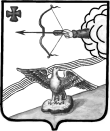 АДМИНИСТРАЦИЯ ОРЛОВСКОГО РАЙОНАКИРОВСКОЙ ОБЛАСТИПОСТАНОВЛЕНИЕ25.05.2020                                                                                           № 264-Пг. ОрловО внесении изменений в постановление администрации Орловского района от 08.05.2013 № 306 Администрация Орловского района ПОСТАНОВЛЯЕТ:1. Внести в постановление администрации Орловского района от 08.05.2013 № 306 «Об утверждении перечня земельных участков, предназначенных для предоставления многодетным семьям, для ведения личного подсобного хозяйства» следующие изменения:1.1. Дополнить перечень земельных участков, предназначенных для предоставления в собственность бесплатно гражданам, имеющим трех и более детей, для ведения личного подсобного хозяйства строкой 66, 67, 68, 69, 70, 71, 72, 73, 74, 75: 2. Опубликовать постановление в газете «Орловская газета» и на официальном сайте муниципального образования Орловский муниципальный район в сети «Интернет».3.  Постановление вступает в силу с момента подписания.Глава администрации Орловского района                                                                           С.С. ЦелищевПОДГОТОВЛЕНОВедущий специалист по земельным ресурсамотдела по имуществу и земельным ресурсамадминистрации Орловского района                                            Н. В. Моисеенко                     СОГЛАСОВАНОЗаведующая отделом по имуществу и земельным ресурсам администрации Орловского района                            Н. А. СтужукЗаведующая юридического отдела администрации Орловского района              		             О. С. БелявинаУправляющий делами администрацииОрловского района 		   			                        И.А. КнязевРазослать: дело – 2, отдел по имуществу и земельным ресурсам – 1, Росреестр – 2.6643:25:350623:690Кировская область, Орловский район, деревня Кузнецы1984Земли населенных пунктов6743:25:350623:691Кировская область, Орловский район, деревня Кузнецы1500Земли населенных пунктов6843:25:350623:692Кировская область, Орловский район, деревня Кузнецы1663Земли населенных пунктов6943:25:350623:694Кировская область, Орловский район, деревня Кузнецы1876Земли населенных пунктов7043:25:350623:695Кировская область, Орловский район, деревня Кузнецы1808Земли населенных пунктов7143:25:350623:696Кировская область, Орловский район, деревня Кузнецы1898Земли населенных пунктов7243:25:390411:163Кировская область, Орловский район, деревня Казаковцевы1954Земли населенных пунктов7343:25:390411:164Кировская область, Орловский район, деревня Казаковцевы2021Земли населенных пунктов7443:25:390411:165Кировская область, Орловский район, деревня Казаковцевы1990Земли населенных пунктов7543:25:350509:284Кировская область, Орловский район, деревня Цепели1885Земли населенных пунктов